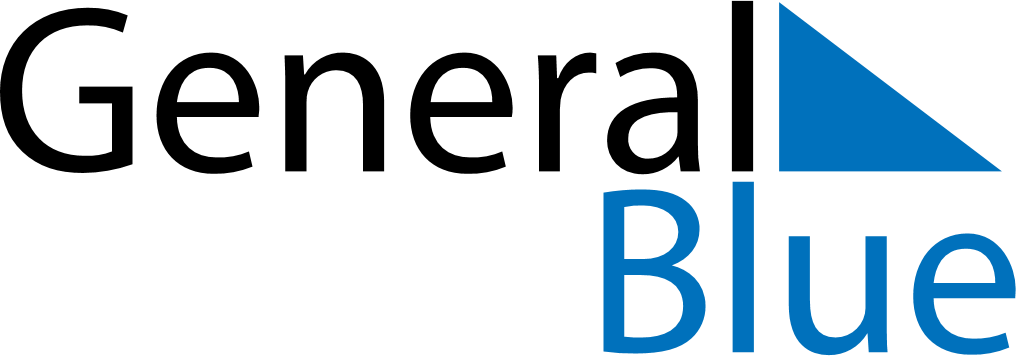 August 2024August 2024August 2024August 2024August 2024August 2024Siilinjaervi, North Savo, FinlandSiilinjaervi, North Savo, FinlandSiilinjaervi, North Savo, FinlandSiilinjaervi, North Savo, FinlandSiilinjaervi, North Savo, FinlandSiilinjaervi, North Savo, FinlandSunday Monday Tuesday Wednesday Thursday Friday Saturday 1 2 3 Sunrise: 4:26 AM Sunset: 10:04 PM Daylight: 17 hours and 37 minutes. Sunrise: 4:29 AM Sunset: 10:01 PM Daylight: 17 hours and 31 minutes. Sunrise: 4:32 AM Sunset: 9:58 PM Daylight: 17 hours and 25 minutes. 4 5 6 7 8 9 10 Sunrise: 4:35 AM Sunset: 9:55 PM Daylight: 17 hours and 19 minutes. Sunrise: 4:38 AM Sunset: 9:52 PM Daylight: 17 hours and 13 minutes. Sunrise: 4:41 AM Sunset: 9:48 PM Daylight: 17 hours and 7 minutes. Sunrise: 4:44 AM Sunset: 9:45 PM Daylight: 17 hours and 1 minute. Sunrise: 4:47 AM Sunset: 9:42 PM Daylight: 16 hours and 55 minutes. Sunrise: 4:50 AM Sunset: 9:39 PM Daylight: 16 hours and 48 minutes. Sunrise: 4:53 AM Sunset: 9:36 PM Daylight: 16 hours and 42 minutes. 11 12 13 14 15 16 17 Sunrise: 4:56 AM Sunset: 9:32 PM Daylight: 16 hours and 36 minutes. Sunrise: 4:59 AM Sunset: 9:29 PM Daylight: 16 hours and 30 minutes. Sunrise: 5:02 AM Sunset: 9:26 PM Daylight: 16 hours and 24 minutes. Sunrise: 5:04 AM Sunset: 9:23 PM Daylight: 16 hours and 18 minutes. Sunrise: 5:07 AM Sunset: 9:19 PM Daylight: 16 hours and 12 minutes. Sunrise: 5:10 AM Sunset: 9:16 PM Daylight: 16 hours and 5 minutes. Sunrise: 5:13 AM Sunset: 9:13 PM Daylight: 15 hours and 59 minutes. 18 19 20 21 22 23 24 Sunrise: 5:16 AM Sunset: 9:09 PM Daylight: 15 hours and 53 minutes. Sunrise: 5:19 AM Sunset: 9:06 PM Daylight: 15 hours and 47 minutes. Sunrise: 5:22 AM Sunset: 9:03 PM Daylight: 15 hours and 41 minutes. Sunrise: 5:24 AM Sunset: 8:59 PM Daylight: 15 hours and 35 minutes. Sunrise: 5:27 AM Sunset: 8:56 PM Daylight: 15 hours and 28 minutes. Sunrise: 5:30 AM Sunset: 8:53 PM Daylight: 15 hours and 22 minutes. Sunrise: 5:33 AM Sunset: 8:49 PM Daylight: 15 hours and 16 minutes. 25 26 27 28 29 30 31 Sunrise: 5:36 AM Sunset: 8:46 PM Daylight: 15 hours and 10 minutes. Sunrise: 5:39 AM Sunset: 8:43 PM Daylight: 15 hours and 4 minutes. Sunrise: 5:41 AM Sunset: 8:39 PM Daylight: 14 hours and 57 minutes. Sunrise: 5:44 AM Sunset: 8:36 PM Daylight: 14 hours and 51 minutes. Sunrise: 5:47 AM Sunset: 8:33 PM Daylight: 14 hours and 45 minutes. Sunrise: 5:50 AM Sunset: 8:29 PM Daylight: 14 hours and 39 minutes. Sunrise: 5:53 AM Sunset: 8:26 PM Daylight: 14 hours and 33 minutes. 